ОРГАНИЗОВАНО В СООТВЕТСТВИИ 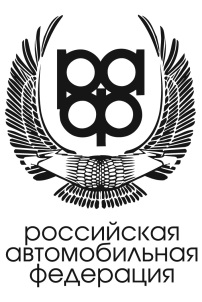 СО СПОРТИВНЫМ КОДЕКСОМ РАФминистерство спорта российской федерацииМинистерство спорта туризма и курортов 
Кабардино-Балкарской Республики Российской ФедерацииРоссийская Автомобильная ФедерацияКомитет внедорожных соревнованийТрофи-рейд 
«Голубые озёра 2014»1-й этап Кубка РАФ Северо-Кавказского региона, 
отборочный этап Кубка РоссииДОПОЛНИТЕЛЬНЫЙРЕГЛАМЕНТНальчик 2014г.Определения Соревнование проводится «КЛУБ 4х4 Барсэль» в соответствии со следующими нормативными документами:Единая  Всероссийская Спортивная Классификация (ЕВСК)Спортивный Кодекс РАФ (СК РАФ);Общие принципы организации и проведения Чемпионатов, Первенств и Кубков России, Чемпионатов, Первенств и  Кубков субъектов РФ; Чемпионатов, Кубков и Трофеев и Серий РАФ, а так же Международных соревнований, проводимых на территории Российской Федерации (Общие принципы)Классификация и технические требования к автомобилям, участвующим в спортивных соревнованиях. (КиТТ) Положение всероссийских соревнований по автоспорту на 2014 год;Регламент Кубков России и Кубков РАФ по трофи-рейдам 2014 года;Правила проведения соревнований по трофи-рейдам (ППТР-2014);Данный Частный Регламент. Соревнование включено в Единый календарный план спортивных мероприятий Минспорта на 2014 год и Всероссийский календарь соревнований по автомобильному спорту 2014 года РАФ. Любые изменения и дополнения данного Частного Регламента будут оформлены Бюллетенем. Программа 11.04.2014 пятница12.04.2013 суббота14.04.2013 воскресеньеОбщие условия1. ОПИСАНИЕ.1.1. Трофи-рейд «Голубые озера» проводится с 12 по 13 апреля 2013 года в Кабардино-Балкарской Республике, Черекском районе.1.2. Соревнования будут проходить с 11 по 13 апреля 2014 года согласно программе соревновании. 1.3.  Официальное время соревнования – GMT+04:00, Москва.1.4.  Трофи-рейд «Голубые озера» имеет статус официального соревнования и является 1 этапом Кубка РАФ  СКР  по трофи-рейдам 2014 года.1.5.  Виза РАФ – Согласование комитета по трофи-рейдам ______________1.6. Штаб соревнования располагается в базовом лагере соревнования в Кабардино-Балкарской Республике.1.7.  Пресс-центр находится в базовом лагере.1.8.  Официальное табло информации расположено в штабе в базовом лагере.2. ОРГАНИЗАЦИЯ.2.1. Организатор соревнования «КЛУБ 4х4 Барсэль»2.2. Координаты и контакты организатора: Россия, г.Нальчик Тел. 8-928-690-39-21 e-mail: klub4x4.kchr@yandex.ru;  2.3. Организационный комитет:Кулиев ХасанЧаттаев РусланТоклуев Ахмат2.4. Состав Коллегии Спортивных КомиссаровЗаседания Коллегии Спортивных Комиссаров состоятся в базовом лагере соревнования в соответствии с программой.2.5. Официальные лица соревнования2.6. Фотографии руководителя гонки и офицера по связи с участниками будут опубликованы на табло информации.3.  ЗАЯВКА НА УЧАСТИЕ В СОРЕВНОВАНИЯХ. ВЗНОСЫ.3.1. Начало приема заявок 20 марта 2014 года3.2.  Окончание приема заявок 11 апреля 2014 года3.3. Количество экипажей не ограничено.3.4. Обладатели действующей Лицензии Заявителя РАФ могут заявить экипажи для участия в соревновании, подав заявку в Секретариат и оплатив заявочные взносы. 3.5. Предварительные заявки могут быть переданы Заявителем Организатору по адресу: e-mail: klub4x4.kchr@yandex.ru, либо лично г.Нальчик - контактное лицо Азаматов Азнор.  тел. 8 (928) 690-39-213.6.  В заявке должна быть указана следующая минимальная информация:- фамилия;- имя;- гражданство;- номер лицензии водителя (для зачета РАФ);- адрес для сообщений;- контактный телефон для каждого члена экипажа; - информацию о спортивном автомобиле (марка, модель, группа подготовки).По автомобилю:- Марка;- Модель;- Зачетная категория (согласно ТТ РАФ).3.7. Суммы заявочных взносов • 5000 руб. в зачетной группе ТР-1.  • 5000 руб. в зачетной группе ТР-2.  • 5000 руб. в зачетной группе ТР-3.3.8. Распределение экипажей по зачетным категориям:ТР-1 - автомобили группы ТР-1, подготовленные в соответствии с техническими требованиями, изложенными в КиТТ и ППТР-14 ТР-2 - автомобили группы ТР-2, подготовленные в соответствии с техническими требованиями, изложенными в КиТТ и ППТР-14 ТР-3 - автомобили группы ТР-3, подготовленные в соответствии с техническими требованиями, изложенными в КиТТ и ППТР-143.9. Дополнительные взносы3.9.1. В целях соблюдения экологической дисциплины вводится Возвратный Экологический Сбор (ВЭС) в размере 2000 рублей.3.9.2. ВЭС взимается с участников соревнований по прибытию в лагерь при прохождении АП;3.9.3. ВЭС взимается с каждого экипажа в отдельности, факт получения ВЭС отражается в ведомости приема-передачи ВЭС;3.9.4. после оплаты ВЭС за участниками закрепляется № места в лагере обозначенной на схеме находящейся у начальника лагеря;3.9.5. ВЭС находиться у организаторов соревнований с момента закрепления места, на территории лагеря за экипажем до момента сдачи экипажем закрепленного за ним места начальнику лагеря;3.9.6. Возврат ВЭС осуществляется начальником лагеря после приемки места у экипажа и соответствующей записи в ведомости приема передачи ВЭС; 3.9.7. ВЭС не возвращается в случае: если экипаж не произвел процедуру сдачи начальнику лагеря закрепленного за ним места на территории лагеря;нанесения ущерба природной среде (мойка автомобилей в водоемах, порча деревьев, замусоривание территории, загрязнение почвенного покрова ГСМ, вырубка леса).4.  ЭКИПАЖИ 4.1. К участию в соревновании допускаются физические лица, имеющие действующую Лицензию водителя РАФ категории «Е» и выше. Лицензию можно получить в секретариате на административных проверках. 4.2. Экипаж состоит из 2-х водителей. Все члены экипажа имеют право управлять автомобилем во время соревнования.5. РЕКЛАМА5.1. Реклама на автомобилях участников должна соответствовать требованиям главы XVII СК РАФ и ППТР-145.2. На кузове автомобиля должны быть предусмотрены наружные гладкие (вертикальные) поверхности (металлические или пластмассовые), прямоугольной формы (с соотношением сторон не менее чем 1:3), позволяющие разместить на них помимо стартовых номеров и эмблем соревнования рекламу, общей площадью не менее чем 52 Х 52 см или общей площадью не менее чем 2700 кв.см. Эти поверхности должны быть расположены, как минимум, с обоих бортов автомобиля.6. ИДЕНТИФИКАЦИЯ 6.1. Организатор предоставляет каждому экипажу для нанесения на автомобиль эмблемы соревнования и стартовые номера.6.2. Стартовые номера располагаются на боковых дверях автомобиля.6.3. Если во время соревнований обнаружится (в том числе на фотографиях) неправильное расположение или отсутствие эмблем соревнования / стартового номера, то: при первом нарушении будет взиматься штраф в размере 10% от базового заявочного взноса, второй – 50%, третий – исключение из соревнования. Каждое из нарушений должно быть устранено до старта следующей секции/СУ. 6.4. Наличие на автомобиле эмблем и/или стартовых номеров других соревнований пенализируется штрафом в размере 1000 руб. 6.5. Имена Первого и Второго Водителей, а также их государственные флаги высотой 30-50 мм, должны быть на передних крыльях и/или задних боковых стеклах (поверхностях) автомобиля. За нарушение данного требования взимается штраф в размере 10% от базового заявочного взноса 7. АДМИНИСТРАТИВНЫЕ ПРОВЕРКИ7.1. Административные проверки проводятся в базовом лагере соревнования.7.2. Все экипажи, принимающие участие в соревновании должны быть представлены на Административных проверках (АП) как минимум одним членом экипажа, либо Заявителем, либо Представителем Заявителя.7.3. Административные проверки состоят из проверки документов:водительское удостоверение соответствующей категории (на каждого водителя),действующая лицензия водителя (на каждого водителя),медицинская справка из физкультурно-спортивного диспансера (на каждого водителя),лицензия Заявителястраховка (на каждого водителя)документы, подтверждающие право собственности/владения на автомобиль (свидетельство о регистрации).8. ТЕХНИЧЕСКАЯ ИНСПЕКЦИЯ8.1. Техническая инспекция проводится в базовом лагере соревнования.8.2. Все экипажи, прошедшие Административные проверки, должны представить автомобиль на Техническую Инспекцию. Автомобиль должен быть представлен одним членом экипажа.8.3. Автомобиль представляется на ТИ чистым, полностью подготовленным для участия в соревновании, с нанесенными стартовыми номерами и рекламой Организатора. Эмблемы и стартовые номера других соревнований должны быть удалены. Также должна быть представлена вся экипировка экипажа.8.4. Государственные регистрационные номера должны быть закреплены. Не допускается изменение места крепления государственного регистрационного номера в течение соревнования.8.5. На технические проверки должен быть предоставлен технический паспорт спортивного автомобиля, в котором делается отметка о прохождение технических проверок. 8.6. Предстартовая ТИ носит общий характер. На ней проводится идентификация марки и модели автомобиля, проверка автомобиля на соответствие требованиям безопасности, и принадлежность к группе в которую автомобиль был заявлен. Проводится также взвешивание автомобиля и проверка размеров (диаметр и ширина) колёс. 8.7. При прохождении предстартовой ТИ, если автомобиль признан несоответствующим требованиям безопасности и/или техническим требованиям к указанной в Заявке группе, Технический Комиссар может назначить срок, в течение которого могут быть устранены выявленные недостатки, но не позднее, чем за 1 час до старта первой секции.8.8. На предстартовой ТИ может проводиться маркировка и пломбирование узлов и агрегатов автомобилей.8.9. Проверка автомобиля на соответствие заявленным параметрам, требованиям безопасности, а также взвешивание автомобиля и проверка размеров (диаметр и ширина) колёс может быть произведена по решению Технического Комиссара в любой момент соревнования. В случае проведения подобной проверки на СУ предусмотрена нейтрализация времени.8.10. Автомобили участников должны быть оборудованы прибором GPS.8.11.Участники должны иметь цифровой фотоаппарат с матрицей не менее 2х мегапикселей, пригодный для ночной съемки; не менее трех карт памяти, обеспечивающих хранение не менее 50 кадров разрешением не менее 1600x1200; элементы питания для фотоаппарата , обеспечивающие как минимум съемку 50 кадров фотоаппаратом в ночных условиях; чехол к фотоаппарату, предохраняющий его от воздействия влаги, грязи и механических повреждений. Организаторы гарантируют поддержку карт памяти форматов Compact Flash Type I/II, SD Card, MultiMediaCard, Memory Stick, Memory Stick PRO, SmartMedia, XD. Использование других типов карт памяти возможно только при условии предварительного согласования с организатором и предоставления участником соревнования оборудования для переноса информации с фотоаппарата на компьютер Организатора.9. ПРОВЕДЕНИЕ СОРЕВНОВАНИЯ9.1. Во время нахождения автомобиля на трассе СУ члены экипажей должны быть в застегнутых защитных шлемах даже в случаях нахождения вне автомобиля.9.2. На линейных СУ будут расположены контрольные пункты, обозначенные на местности (камни, деревья, пни и т.д.) красной или белой краской (знак контрольного пункта). Контроль прохождения КП ведется при помощи цифровых фотографий или судьями.9.3. На трассе навигационных СУ будут расположены контрольные пункты (не более 100), обозначенные на местности (камни, деревья, пни и т.д.) красной или белой краской (знак контрольного пункта). Контроль прохождения данных пунктов ведется при помощи цифровых фотографий. 9.4. Время и место выдачи Дорожных Книг (списков контрольных пунктов с указанием их GPS координат) будет объявлено дополнительно на табло информации. 9.5. Организатор может предусмотреть бюллетенем обязательный порядок прохождения нескольких контрольных пунктов и/или ограничить временные рамки для прохождения некоторых контрольных пунктов. В этом случае нарушение оговоренного порядка/временных рамок влечет за собой пенализацию.9.6. Используемые на соревнованиях карты памяти должны быть очищены от посторонних фотографий. В случае сдачи карты памяти с фотографиями, не относящимися к данному соревнованию, участник пенализируется денежным штрафом в размере 1000 рублей.9.7. Разрешение снимка должно быть не менее 1600х1200, формат изображения jpeg, tiff. Использование специфических форматов производителя (raw) не допускается. 9.8. При движении по территории, где нет четко обозначенной дороги Участники должны объезжать сельскохозяйственные угодья или передвигаться по их границе. Движение напрямую через сельскохозяйственные угодья запрещено. Зафиксированные нарушения рассматриваются КСК для принятия решения о пенализации.9.9. В течение всего соревнования запрещается иметь при себе или в транспортном средстве огнестрельное оружие. Нарушение данного запрета пенализируется исключением из соревнования.9.10 Организатор бюллетенем может объявить список населенных пунктов, в границы которых во время нахождения на СУ участникам запрещено въезжать. Нарушение запрета пенализируется незачетом СУ.9.11.Соревнование состоит из 2-х СУ для зачёта ТР-1, 2, 3.  9.12. Протяженность каждого СУ не более 100 км.9.13. 12 апреля проводится СУ 1 для ТР – 1,2,3 – навигационный СУ, т.е. экипажи самостоятельно определяют маршрут движения в пределах границ Официальной трассы, где могут располагаться судейские пункты КП и контрольные пункты. Контроль прохождения КП ведется  с помощью цифровых фотографий.9.13.1. Пенализация за отсутствие отметок КП публикуется в дорожной книге СУ1.9.13.2. Минимальное число КП, на которых экипаж обязан получить отметку для получения зачета СУ не менее 10% от общего числа КП на данном СУ. За невыполнения данного требования экипаж пенализируется незачетом СУ.9.13.3. Участникам засчитываются только те КП, фотографии которых, соответствующие требованиям Регламента, сданы судьям финиша до окончания норматива СУ. 9.13.4. Норматив на С1 – 10 часов.9.13.5.  Пенализация за превышение норматива  -  незачет СУ.9.14. 13 апреля  проводится СУ2 для ТР-1,2,3 -  линейный СУ, т.е.  движение по маршруту, обозначенному GPS-точками, обязательный порядок прохождения которых задается в дорожной книге. На любой точке, заданной в дорожной книге, может находиться ВКП (внезапный контроль прохождения). Трасса может быть ограничена коридором, обозначенным лентами. Контроль за соблюдением коридора, очередность и факт прохождения КП ведется судьями, а также с помощью цифровых фотографий. Пенализация за нарушение коридора публикуется в Бюллетени.9.14.1. Норматив на СУ2 – 9 часов.9.14.2. Пенализация за превышение норматива -  незачет СУ.9.14.3.  Межстартовый интервал на СУ2 – не менее 5 минут.9.14.4.  Пенализация за нарушение порядка прохождения КП – публикуется в Дорожной Книге СУ, или публикуется в бюллетене.9.14.5.  Пенализация за пропуск КП на СУ2 публикуется в Дорожной Книге СУ.9.14.6.  Порядок старта на СУ2 по результатам СУ1.9.14.7.  Время открытия/закрытия судейских пункта старта и финиша будет опубликовано в бюллетене. 10. УСЛОВИЯ ЗАЧЕТА10.1. Спортивный результат экипажа на СУ определяется как сумма времени прохождения СУ и всех пенализаций временного выражения (в том числе пенализации за отсутствие отметок КП, опоздание на старт, нарушение требований безопасности и др.)10.2. Процедура получения отметки о прохождении контрольного пункта (без судей) на СУ: Экипажу необходимо сфотографировать знак контрольного пункта, свою машину и одного из членов экипажа на цифровой фотоаппарат, выполнив требования Организатора по компоновке кадра. На судейском пункте финиша экипаж сдает карту (карты) памяти из фотоаппарата. Карта принимается только если оба члена экипажа и автомобиль находятся в зоне судейского пункта.Процедура получения отметки о прохождении контрольного пункта выполнена правильно только если хотя бы на одной фотографии имеется правильно скомпонованный кадр, на котором видны все необходимые элементы, оговоренные в требованиях.В случае отсутствия кадра по ЛЮБОЙ причине процедура отметки о прохождении контрольного пункта не выполнена. В случае если номер контрольного пункта нанесен на несколько объектов – можно фотографировать любой из них.10.3. Требования по компоновке кадра – на снимке должны быть хорошо видимые и однозначно идентифицируемые:номер данного контрольного пункта;автомобиль участника с отчетливо различимыми спортивными или государственными регистрационными номерами, находящимися на штатных местах;один из членов экипажа, который одной рукой касается знака данного контрольного пункта (рука не закрывая номера касается места, на котором находится краска, обозначающая номер), а другой рукой держится за любую часть своего автомобиля (кроме троса лебедки и другие троса, в т.ч. веткоотбойники), причем данная часть должна составлять единое целое с автомобилем (не должна быть отделена от него). Допускается открывание дверей (в том числе задней) и капота. Если номер контрольного пункта нарисован в круге, или ограничен горизонтальными, либо вертикальными линиями, то достаточно, если рука касается места внутри этих линий либо круга.11. СЕРВИС11.1. Сервис на линейных СУ запрещен.11.2. Сервис на навигационном СУ разрешен в Зоне сервиса. 11.3. Запрещено сливать нефтепродукты и технические жидкости на землю и в водоемы, а также оставлять после себя следы ремонта. Замененные запчасти, колеса и аккумуляторы надлежит забирать с собой. Невыполнение этого требования влечет исключение из соревнования.11.4. Запрещается винчеваться за дерево без использования защитного плоского стропа (ремня шириной не менее 60мм, исключающего повреждение коры дерева), независимо от того, является ли дерево, за которое винчуются живым или мертвым. Пенализация за нарушение данного требования:первое нарушение – 1 час и 10000руб.второе нарушение – незачет СУ и 10000 руб.третье нарушение – исключение из соревнования решением КСК.11.5. Запрещается использовать пилу/топор для валки живых деревьев. Пенализация за нарушение данного требования:первое нарушение – 1 час и 10000руб.второе нарушение – незачет СУ и 10000 руб.третье нарушение – исключение из соревнования решением КСК.11.6. Запрещается выезжать на сельскохозяйственные поля и сады независимо от того есть на них посевные культуры или нетпервое нарушение- незачёт СУ и 30000 руб.второе нарушение – исключение из соревнования решением КСК.12. ПРОТЕСТЫ12.1. Все протесты должны подаваться в соответствии со Спортивным Кодексом РАФ. Размер залогового взноса - 150% от стартового взноса. Денежный взнос возвращается подателю Протеста только в случае признания Протеста обоснованным.12.2. Протесты, возникшие на соревновании, должны быть адресованы Руководителю Гонки. При временном отсутствии Руководителя Гонки или Секретаря соревнований, Протест должен быть вручен любому из Спортивных Комиссаров.12.3. Время подачи протеста:Протест против принятия Заявки или против протяженности трассы должен быть подан не позже двух часов после времени окончания официального Технического Контроля автомобилей.Протест против решения Технического Комиссара, Технического Контролера или результатов взвешивания должен быть подан Заявителем непосредственно после вынесения этого решения.Протест против любой ошибки или нарушения установленных правил во время соревнований в отношении несоответствия автомобиля технической регламентации или классификации по результатам соревнования, должен быть подан не позднее тридцати минут после официальной публикации предварительных результатов12.4. Заявители могут подавать апелляции против принятых решений в соответствии с положениями Главы XIII Спортивного Кодекса РАФ.13. ШТРАФЫ И ПЕНАЛИЗАЦИЯ13.1. Все денежные штрафы должны быть уплачены Заявителем  до старта следующей секции. В противном случае экипаж к старту секции не допускается. В случае если нарушение имело место на последней секции - штрафы должны быть уплачены до истечения 30 минут с момента публикации предварительных результатов.14. ЗАКЛЮЧИТЕЛЬНЫЕ ПРОВЕРКИ14.1. Заключительным проверкам подвергаются:14.1.1. Автомобили, занявшие 1-3 места в зачетных категориях;14.1.2. Автомобили, в отношении которых поданы протесты на их несоответствие техническим требованиям;14.1.3. По решению Спортивных Комиссаров любые другие автомобили. 14.1.4. Заключительные проверки могут включать в себя демонтаж и разбору отдельных узлов и агрегатов. Демонтаж и разборка агрегатов осуществляется силами экипажа и/или механиков данного автомобиля, под наблюдением технических контролёров.14.1.5. При проведении заключительных проверок обязан присутствовать Первый водитель. 15. КЛАССИФИКАЦИЯ15.1. По результатам соревнования будут составлены классификации в зачетных категориях перечисленных в п.3.4 15.2. Спортивный результат экипажа определяется согласно ППТР п.18. Результатом экипажа на соревновании является сумма очков, набранная экипажем на всех СУ. Места между экипажами распределяются в порядке уменьшения очков. При равенстве результатов у двух или более экипажей преимущество имеет экипаж, у которого зачтено большее количество СУ. В случае нового равенства победитель определяется по результатам СУ1.16. НАГРАЖДЕНИЕ16.1.Награждение состоится в базовом лагере соревнования.16.2. Награды. Памятными кубками и медалями награждаются экипажи, занявшие 1, 2 и 3 места в зачетных группах.Начало приема Заявок на участие20.03.2014Окончание приема Заявок на участие11.04.2014Публикация списка Заявленных Участников11.04.2014Введение запрета на разведку местности20.03.2014Административные проверкис 15:00 до 19:30 базовый лагерьТехническая инспекцияс 15:30 до 20:00 базовый лагерьТоржественное открытие20:00Первое заседание КСК21:00Публикация списка допущенных участников22:00Старт СУ1 (Кубок РАФ, категории ТР-1,2,3) (ориентировочно)9:00Финиш СУ1 (все зачеты) (ориентировочно)19:00Публикация стартовой ведомости СУ223:00Старт СУ2 (Кубок РАФ)6:00Финиш СУ2 (ориентировочно)15:00Официальная публикация предварительных результатов соревнования18:00Награждение19:00Спортивный Комиссар РАФСергеева Марина (г. Королёв)Спортивный КомиссарГаврилов Алексей (Краснодар)Спортивный КомиссарТоклуев Ахмат (Нальчик)Руководитель гонкиКулиев Хасан (Нальчик)Главный секретарьПазычев Андрей (Краснодар)Комиссар по безопасностиМисиров Аслан (Нальчик)Технический КомиссарПотехин Виталий (Краснодар)Офицер по связи с участникамиЧочуев Казим (Нальчик)Начальник лагеряБудет опубликовано позднее